 (Copy and paste this table as necessary to provide a complete photo log of the inspection)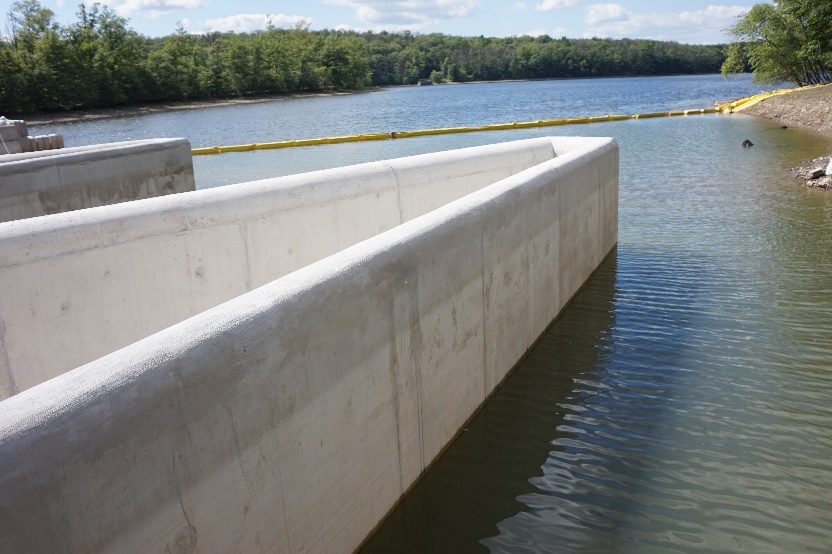 Photo No.: 1Taken by:Date:Direction:Description:Photo No.: 2Taken by:Date:Direction:Description:Photo No.: 3Taken by:Date:Direction:Description:Photo No.: 4Taken by:Date:Direction:Description:Photo No.: 5Taken by:Date:Direction:Description:Photo No.: 6Taken by:Date:Direction:Description:Photo No.: 7Taken by:Date:Direction:Description:Photo No.: 8Taken by:Date:Direction:Description:Photo No.: 9Taken by:Date:Direction:Description:Photo No.: 10Taken by:Date:Direction:Description:Photo No.: 11Taken by:Date:Direction:Description:Photo No.: 12Taken by:Date:Direction:Description:Photo No.: 13Taken by:Date:Direction:Description:Photo No.: 14Taken by:Date:Direction:Description:Photo No.: 15Taken by:Date:Direction:Description: